Формирование коммуникативных УУД через групповые формы работы (работа в парах)    Младший школьный возраст является благоприятным для формирования коммуникативного компонента УУД. На начальном этапе обучения индивидуальные успехи ребёнка впервые приобретают социальный смысл, поэтому в качестве одной из основных задач начального образования является создание оптимальных условий для формирования коммуникативных компетенций, мотивации достижения, инициативы, самостоятельности учащегося.    На сегодняшний день в российской системе образования  подчеркивается важность овладения и использования учителем диагностирующих методик, направленных на изучение уровня развития УУД и динамики их формирования.     Известно, что любые виды деятельности детей, в том числе учебная, и их общение с другими людьми переплетены в жизни самым тесным образом и фактически не могут существовать отдельно. От того, как организовано общение детей, зависит результат обучения, которое зачастую требует постоянного взаимодействия детей и взрослых. В свою очередь ход и успешность обучения постоянно и неотвратимо воздействует на коммуникативную  активность и многие характеристики коммуникативной деятельности детей. Доказано, что язык занимает чрезвычайно важное место в развитии ребенка. Только через родной язык ребёнок  входит в мир окружающих его людей.   Ребенка надо научить не только отвечать на вопросы взрослого, но и самому их задавать, инициативно высказываться, налаживать взаимодействие, устанавливать с окружающими доверительные, личностные, эмоционально положительные контакты, вежливо вести спор, поддерживать содержательный разговор, беседу.   Нельзя обучать детей общению, не включив их во взаимодействие друг с другом, не обусловив речевое действие и поведение какой-то другой деятельностью (игровой, практической, познавательной и т.д.); не уточнив ситуацию общения, не создав потребности и мотивации у каждого ребенка вступить в него.   В составе основных универсальных учебных действий, диктуемом ключевыми целями общего образования, можно выделить четыре блока:1.        личностные (включая самоопределение, смыслообразование, нравственно-этическое образование);2.        регулятивные (планирование, прогнозирование, контроль, коррекция, оценка);3.        познавательные  (общеучебные, включая знаково-символические, логические, поиск и постановка проблем);4.        коммуникативные  универсальные действияКоммуникативные действия обеспечивают социальную компетентность и сознательную ориентацию учащихся на позиции других людей (прежде всего, партнера по общению или деятельности), умение слушать и вступать в диалог, участвовать в коллективном обсуждении проблем, интегрироваться в группу сверстников и строить продуктивное взаимодействие и сотрудничество со сверстниками и взрослыми.Видами коммуникативных действий являются:планирование учебного сотрудничества с учителем и сверстниками - определение цели, функции участников, способов взаимодействия;разрешение конфликтов, выявление проблемы, поиск и оценка альтернативных способов разрешения конфликта, принятие решения и его реализация;управление поведением партнёра - контроль, коррекция, оценка его действий;умение чётко выражать свои мысли согласно задачам и условиям коммуникации, владение монологической и диалогической формами речи в соответствии с грамматическими и синтаксическими нормами родного языкаумение договариваться с людьми, согласуя с ними свои интересы и взгляды, для того чтобы сделать что-то сообща.  Начать формирование коммуникативных умений важно уже в младшем школьном возрасте побуждая учащихся к целенаправленному общению. Общение является неотъемлемой частью любого урока, поэтому формирование коммуникативных умений учащихся ведет к повышению качества учебно  – воспитательного процесса.Ребенок начинает общаться и говорить с самого раннего возраста. К моменту поступления в школу он обычно уже обладает целым рядом коммуникативных и речевых компетенций, имеет определенный опыт общения со взрослыми.  В возрасте 6—7 лет у детей появляется интерес к сверстникам. Происходит интенсивное установление дружеских контактов, возникает настоящее сотрудничество школьников: дети помогают друг другу, осуществляют взаимоконтроль и т. д., что является одной из важнейших задач развития на школьном этапе.    С переходом  на ФГОС все первоклассники, должны  проходить  диагностику, с помощью которой определяется начальный уровень сформированности УУД, в том числе, и коммуникативных действий. Для определения коммуникативных умений используются методики: «Братья и сестры» (Пиаже, 1997), Методика «Последовательные сюжетные картинки», методика «Что будет ….?».Наиболее значительный вклад в создание модели обучения, основанного на учебном сотрудничестве учеников, принадлежит Д.Б. Эльконину и В.В. Давыдову, а также их последователям: В.В. Рубцову и Г.А. Цукерман.    Концепция учебного сотрудничества предполагает, что большая часть обучения строится как групповое. Здесь важны такие формы работы, как организация взаимной проверки заданий, взаимные задания групп, учебный конфликт, а также обсуждение участниками способов своего действия. Например, в ходе взаимной проверки группы осуществляют те формы проверки, которые ранее выполнялись учителем. Реализацию данной компетенции наиболее эффективна при проверке домашнего задания в парах или группах  и на этапе анализа и решения УЗ.    Работа в группе помогает ребенку осмыслить учебные действия. Кроме того, работа в группе позволяет дать ученикам эмоциональную и содержательную поддержку, без которой многие вообще не могут включиться в общую работу класса, например робкие или слабые ученики. Групповая работа младших школьников предполагает свои правила: нельзя принуждать детей к групповой работе или высказывать свое неудовольствие тому, кто не хочет работать (позднее нужно выяснить причину отказа); совместная работа не должна превышать 10—15 мин, во избежание утомления и снижения эффективности; не стоит требовать от детей абсолютной тишины, но необходимо следить за уровнем шума.  Кроме этого, нередко требуются специальные усилия по налаживанию взаимоотношений между детьми. Для групповой работы можно использовать время на уроках. Однако можно привлекать другие формы, например, проектные задания, специальные тренинговые занятия по развитию коммуникативных навыков.  Технологический процесс групповой работы складывается из следующих элементов:Подготовка к выполнению группового задания (постановка познавательной задачи, проблемной ситуации, инструктаж о последовательности работы, раздача дидактического материала).Групповая работа (знакомство с материалом, планирование работы в группе, распределение обязанностей внутри группы, индивидуальное выполнение задания, обсуждение индивидуальных результатов в группе, обсуждение общего задания группы, подведение итогов группового задания);Заключительная часть (сообщение о результатах работы в группах, анализ познавательной задачи, рефлексия, общий вывод о групповой работе и достижении поставленной цели).Желательно, вначале, вместе с детьми, установить подходящие для работы группы правила. Их должно быть минимальное количество, и они должны дополнять правила поведения на уроке.Например:убедись, что в разговоре участвует каждый;говори спокойно и ясно;говори только по делу.Выпускник начальной школы  должен научиться :разговаривать с людьми, согласуя с ними свои интересы и взгляды, для того чтобы сделать что-то  сообща,распределять и выполнять разные роли(лидер, исполнитель, критик и др.) в коллективном решении проблемы, задачи,вырабатывать и принимать коллективные решения,предотвращать и преодолевать конфликты,уважительно относиться к позиции другого, идти на взаимные поступки,Влиять на поведение друг друга через взаимный контроль и оценку действий. Анализ практической образовательной среды показывает, что для развития коммуникативных способностей  в начальной школе используются:- групповые формы организации учебного общения:-групповая работа над проблемной ситуацией (в парах, микрогруппах); -коммуникативно-направленные задания (учебный диалог);-групповая работа с использованием современного дидактического оборудования («ЛЕГО») -взаимопроверка заданий;-игровые технологии; -хоровое пение;-коллективные рисунки, аппликации, поделки из различных материалов;- соревнования команд на уроках физкультуры и др. Методики для определения сформированности коммуникативных учебных действий. «Базовое» универсальное учебное действиеII. Входная диагностика1. Задание «Рукавички»(Г.А. Цукерман,)2. Методика «Узор под диктовку»(Г.А. Цукерман и др., 1992). «Психологическое обследование младших школьников». Практическое пособие. М.:Владос , 2001. — 160 с: ил. — (Б-ка школьного психолога). Авторы: Венгер А.Л. , Цукерман Г.А. Умение выделить и отобразить в речи существенные ориентиры действия, а также передать (сообщить) их партнеру, планирующая и регулирующая функция речи. Методика проведения «Рукавички» Метод оценивания: наблюдение за взаимодействием и анализ результата.Описание задания: Детям, сидящим парами, дают по одному изображению рукавички и просят украсить их так, чтобы они составили пару, т.е. были бы одинаковыми.Инструкция: «Дети, перед Вами лежат две нарисованные рукавички и карандаши. Рукавички надо украсить так, чтобы получилась пара, - для этого они должны быть одинаковыми. Вы сами можете придумать узор, но сначала надо договориться между собой, какой узор рисовать, а потом приступать к рисованию».Материал: Каждая пара учеников получает изображение рукавиц (на правую и левую руку) и по одинаковому набору карандашей.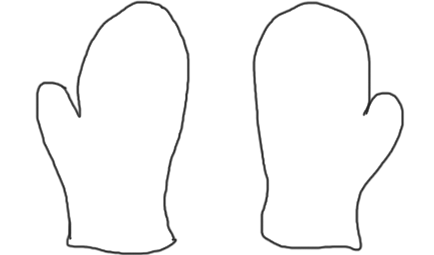 2. Работа учащихся в классе парами.Методика проведения «Узор под диктовку»Описание задания: двоих детей усаживают друг напротив друга за стол, перегороженный экраном (ширмой), одному дается образец узора на карточке, другому — фишки, из которых этот узор надо выложить. Первый ребенок диктует, как выкладывать узор, второй — действует по его инструкции. Ему разрешается задавать любые вопросы, но нельзя смотреть на узор. После выполнения задания дети меняются ролями, выкладывая новый узор того же уровня сложности. Для тренировки вначале детям разрешается ознакомиться с материалами и сложить один-два узора по образцу.Материал: набор из трех белых и трех цветных квадратных фишек (одинаковых по размеру), четыре карточки с образцами узоров (рис. 1).1 вариант.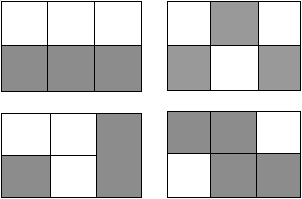 2 вариант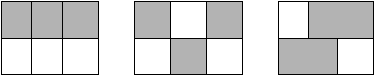 Инструкция: «Сейчас мы будем складывать картинки по образцу. Но делать это мы будем не как обычно, а вдвоем, под диктовку друг друга. Для этого один из Вас получит карточку с образцом узора, а другой — квадраты и заготовки для его составления. Один диктует, как надо составлять узор, другой узор выкладывает, приклеивая квадраты. Можно задавать любые вопросы, но смотреть на узор нельзя. Сначала диктует один, потом другой, - Вы поменяетесь ролями. А для начала давайте потренируемся, как надо складывать узор».- Приклеиваем первый квадрат в первом ряду, затем второй во втором ряду, третий во втором ряду.- Приклеиваем первый квадрат в первом ряду, затем второй в первом ряду, третий во втором ряду.- Приклеиваем первый квадрат в первом ряду, затем второй во втором ряду, третий квадрат в первом ряду.Диагностическая карта «Рукавички» 1. Общая таблица _________ классаДата проведения _________________Критерии оценки «Рукавички» · продуктивность совместной деятельности оценивается по степени сходства узоров на рукавичках;· умение детей договариваться, приходить к общему решению, умение убеждать, аргументировать и т.д.;· взаимный контроль по ходу выполнения деятельности: замечают ли дети друг у друга отступления от первоначального замысла, как на них реагируют;· взаимопомощь по ходу рисования,· эмоциональное отношение к совместной деятельности: позитивное (работают с удовольствием и интересом), нейтральное (взаимодействуют друг с другом в силу необходимости) или отрицательное (игнорируют друг друга, ссорятся и др.).Показатели уровня выполнения задания:1) низкий уровень – в узорах явно преобладают различия или вообще нет сходства; дети не пытаются договориться или не могут прийти к согласию, настаивают на своем;2) средний уровень – сходство частичное: отдельные признаки (цвет или форма некоторых деталей) совпадают, но имеются и заметные отличия;3) высокий уровень – рукавички украшены одинаковым или весьма похожим узором; дети активно обсуждают возможный вариант узора; приходят к согласию относительно способа раскрашивания рукавичек; сравнивают способы действия и координируют их, строя совместное действие; следят за реализацией принятого замысла.Диагностическая карта «Узор под диктовку» Критерии оценки «Узор под диктовку»· продуктивность совместной деятельности оценивается по сходству выложенных узоров с образцами;· способность строить понятные для партнера высказывания, учитывающие, что он знает и видит, а что нет; в данном случае достаточно точно, последовательно и полно указать ориентиры действия по построению узора;· умение задавать вопросы, чтобы с их помощью получить необходимые сведения от партнера по деятельности;· способы взаимного контроля по ходу выполнения деятельности и взаимопомощи;· эмоциональное отношение к совместной деятельности: позитивное (работают с удовольствием и интересом), нейтральное (взаимодействуют друг с другом в силу необходимости), негативное.Показатели уровня выполнения задания:1) низкий уровень – узоры не построены или не похожи на образцы; указания не содержат необходимых ориентиров или формулируются непонятно; вопросы не по существу или формулируются непонятно для партнера;2) средний уровень – имеется хотя бы частичное сходство узоров с образцами; указания отражают часть необходимых ориентиров; вопросы и ответы позволяют получить недостающую информацию; частичное взаимопонимание;3) высокий уровень – узоры соответствуют образцам; в процессе активного диалога дети достигают взаимопонимания и обмениваются необходимой и достаточной информацией для построения узоров; доброжелательно следят за реализацией принятого замысла и соблюдением правил.III. Постановка целиФормулировка цели: научить детей эффективному коммуникативному взаимодействию с окружающими.IV. ПланированиеПримерный план достижения поставленной цели:1. Диагностика коммуникативных УУД2. Научить детей слушать и слышать друг друга, путем организации взаимодействия в урочное и внеурочное время.3. Планировать и согласованно выполнять совместную деятельность, распределять роли, уметь договариваться.4. Потренировать умение вести дискуссию, правильно выражать свои мысли, оказывать поддержку друг другу.5. Повторная диагностика.6. Рефлексия.V. Реализация планаРекомендации, советы, примерные задания для развития выбранного УУДУмение слушать и слышать друг друга.Игра: «Сломанный телефон»,Игра «Словесный волейбол»Все становятся в круг. Кидаем мяч через центр круга. При этом называем слово, существительное. Тот, кто ловит мяч, одновременно добавляет подходящий по смыслу глагол. Например, "облако" - плывет, "костер" - горит, кто называет бессмыслицу - выходит из игры.Игра «Паровозик»Участники делятся на группы и встают паровозиком, закрывая глаза игроку, стоящему впереди. Таким образом, открытые глаза остаются у последнего игрока, а свободные руки – у первого. Перед паровозиком ставиться задача: достать предмет, который ведущий помещает в комнате после того как играющие закрыли глаза. Видит местонахождение предмета только последний, который и будет руководить, направлять паровозик. Все команды по цепочке должны передаваться впереди стоящим. Игра продолжается до тех пор, пока первый игрок не возьмёт в руки искомый предмет.Умение согласованно выполнять совместную деятельность, распределять роли, взаимно контролировать действия друг друга, уметь договариваться.Игра-сказкаБерется простенькая небольшая сказка. Участники делятся на 2 команды. Каждому участнику необходимо взять на себя роль какого-нибудь героя. Задача проиграть сказку, а другая команда должна угадать, что это за сказка.Игра «Семейная фотография».Выбирается участник из группы, которому необходимо всех членов группы построить в композицию для семейной фотографии. Участник должен сообщить всем, кого из близких родственников или друзей изображает каждый участник. И поставить его для фотографии так, как стоял бы тот человек, которого он заменяет. Звучать это должно приблизительно так: «Ты будешь изображать моего старого друга N. Он будет стоять, подняв одну руку вверх…».Умение вести дискуссию, правильно выражать свои мысли, эффективно сотрудничать.Игра «Пятерки»Карточки, на которых написаны сказочные или литературные персонажи, получают все участники игры. Пять персонажей из одного и того же произведения должны отыскать друг друга и проинсценировать фрагмент из сказки или рассказа.Игра «Мафия»Игра «Пройди в ворота».Детям раздаются карточки с разным числом кружков. Чтобы пройти в «ворота», каждому необходимо найти пару, т.е. ребенка, число кружков на карточке которого в сумме с кружками собственной карточки даст число, показываемое на «воротах».Умение правильно выражать свои мыслиИгра «Крокодил», «Пантомима».Умение планировать и согласованно выполнять совместную деятельностьИгра-дискуссия «Потерпевшие кораблекрушение».Умение оказывать поддержку друг другу. Игра «Слепой и поводырь»VI. Итоговая диагностикаРекомендации по измерению УУД на выходе.В качестве повторной диагностики можно предложить игру «Рисунок на двоих»Детям необходимо нарисовать один рисунок вдвоем, при этом им непрерывно придется договариваться: кто что нарисует, каким цветом, в каком месте и.т.д.Оценка производится путем наблюдения.VII. РефлексияПримерная схема рефлексии.В качестве рефлексии может быть лист самооценки с критериями 0, 1, 2.В зависимости на сколько я владею тем или иным умением.0-не владею1-владею, но не очень хорошо2-владею хорошо.ПарыНаблюденияНаблюденияНаблюденияНаблюденияНаблюденияУровеньПарыПродуктивность совместной деятельностиУмение договариваться, приходить к общему решению, умение убеждать, аргументировать и т.д.;Взаимный контроль по ходу выполнения деятельностиВзаимопомощьпо ходу рисованияЭмоциональное отношение к совместной деятельностиУровень№Ф.И.НаблюденияНаблюденияНаблюденияНаблюденияНаблюденияУровень№Ф.И.ПродуктивностьСпособность строить понятные высказыванияУмение задавать вопросыВзаимный контроль Эмоциональное отношение к совместной деятельностиУровеньУмею слышать, слушать партнера0-1-2Умею планировать свою деятельность0-1-2Умею согласованно выполнять совместную деятельность0-1-2Умею договариваться0-1-2Умею правильно выражать свои мысли0-1-2Умею оказывать поддержку0-1-2